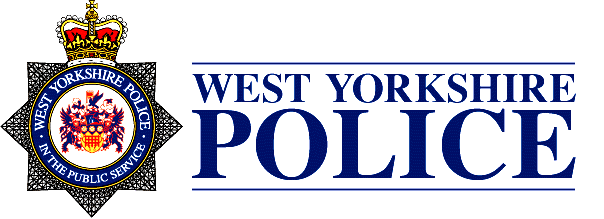 Dear Parent/Guardian,We are pleased to have been offered an educational input on Knife Awareness by West Yorkshire Police aimed at informing children of risks and offering guidance on how to be safer.The package includes;An understanding of the current knife crime situation locally and nationallyThe law and knife carrying/usageThe risks involved in carrying a knifeThe effects of knife crime on individuals and communitiesHow to be safer and avoid dangerous situationsWe would encourage you to ask your child about what they learnt in this session to help them embed their learning and to talk over the subject within their family setting.West Yorkshire police would like to thank you for your support of this very important safety message and are happy to answer any questions you may have around this subject.Your local contact is;